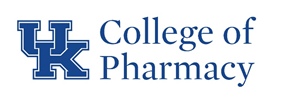 AAPS Student Chapter AgendaDate: 7/6/2021AttendanceLauren WeaverAlexander WilliamsSidnee HedrickHeather CampbellMaddie StewartJack KeadyJohn LeSaintBryce MatlockNot In Attendance Kori WilliamsRequestsMotionsMotion to hold election for vice-chair, and thus 2022’s chair.Unanimous Yea vote.Accepting nominations until Thursday, will send out election survey by Friday.Old BusinessUpcoming EventsNew BusinessReplacement for Vice-ChairAccepting nominations until Thursday, will send out election survey by Friday.TreasurerNot in attendance.GSC RepresentativeOn break for summer.Graduate Program RepresentativeHave not met over the summer.Student Body Representative.Mentorship email matching went well.Sending out mini-golf invitations this week.Social ChairNo updates for JuneHistorianNothing to report.Event PlanningMini GolfFirst weekend in AugustSending out poll by the 9th.Trivia NightTentatively Schedule for the 25th of August (Wednesday)Officers’ PrivilegeAdjournment
